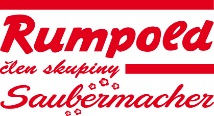       C E N Í K  2018 za uložení odpadu CNO Prakšická, RUMPOLD UHB, s.r.o.platný od 1.7.2018(žlutá 2018)Cena odpadů určených k uložení do skládky (nutno doložit základní popis odpadu – www.uhb.rumpold.cz) Poplatky se neplatí za ukládání odpadů jako technologického materiálu za účelem technického zabezpečení provozu skládky (TZS).  Zhotovitel si vyhrazuje právo limitovat množství jednotlivých přijímaných odpadů s charakterem TZS v souladu s platnými právními předpisy. Aktuální ceny jednotlivých druhů odpadů s aktuální výší poplatků jsou dostupné na skládce zhotovitele (telefonní číslo 572 633 350, 728 865  986).Doložit protokol o výsledcích zkoušek – tab. 2.1. (vodný výluh IIa) přílohy č. 2 vyhl. č. 294/2005 Sb.Dle přílohy č. 8 k vyhl. Č. 294/2005 Sb. (pro nepodnikající fyzické osoby)Zemina využívaná na povrchu terénu – zhotovitel si vyhrazuje právo limitovat přijímané množství v čase s ohledem na jehoprovozní potřeby, při zásahu vyšší moci (špatném počasí), změně legislativy či jiných technicko - provozních potížích v souladu s platným provozním řádem skládky, lze rezervovat závaznou objednávkou s definovaným množstvím a termínem dodání v čase. Aktuální informace jsou dostupné na skládce zhotovitele (telefonní číslo 572 633 350, 728 865  986).Stavební polystyren s obsahem HBCDD do 1000 mg/kg, podložený certifikátem o nezávadnosti nebo jeho analýzouCena odpadů určených k dalšímu využití - recyklaciCena odpadů určených k dalšímu využití – materiálovému, energetickému Podmínky příjmu:  dřevo musí být čisté, tj. nezaolejované, bez zbytků izolačních materiálů, betonu, kytu, skel, apod.Patří sem:               *        - piliny, hobliny, kusové dřevo, zbytkové dřevo z výroby                                 **      - bedýnky, palety, ostatní obalové dřevo                                ***    - dřevo lakované, nelakované, barevné, trámoví, dveře, okna (bez skla, kytu), lamino;                                            překližky bez příměsi; DTD desky; sololit (do 15% celkového navezeného množství);                                             ostatní čisté stavební                                ****  - nábytek zbavený čalounění, polstrování; dřevo lakované, nelakované, barevné; dveře;                                            okna (bez skla, kytu); lamino; překližky bez příměsi; DTD desky;                              sololit (do 15% celkového navezeného množství)Nesmí obsahovat: kompletní gauče, křesla aj. nezbavené čalounění, polstrování; větvoví; pařezy!Doprava - ramenový nakladačDoprava – Mercedes hákový nosič abroll kontejnerůK cenám bude připočteno DPH v zákonem stanovené výši.K poplatku za uložení bude účtováno 0% DPH.za objednatele:								      za zhotovitele:                 	RUMPOLD UHB, s.r.o.                           Žmolík – jednatel společnostiDruh odpaduKód odpadumjZákladní cena /KčFinanční rezerva /KčPoplatek za uložení /KčSměsný komunální odpad (cca 2 000 t)20 03 01txxxxxxxxxxxxOdpad z tržišť20 03 02txxxxxxxxxxxxUliční smetky30 03 03txxxxxxxxxxxxObjemný odpad20 03 07txxxxxxxxxxxxOdpad kategorie „O“ s výjimkou plastů, dle provozního řádutxxxxxxxxxxxxSměsné obaly (nevhodné k dalšímu využití)15 01 06txxxxxxxxxxxxSměsi nebo oddělené frakce betonu, cihel, tašek a ker. výrobků 17 01 07txxxxxxxxxxxxIzolační materiály17 06 04 txxxxxxxxxxxxIzolační materiály-polystyren stavební17 06 04 - PStxxxxxxxxxxxxZemina (bez příměsi velkých kusů kamenů a nežádoucích příměsí  - betonu, cihel, asfaltových ker, dřeva apod.)  17 05 04 - RtxxxxxxxxxxxxZemina a kamení 17 05 04 - OtxxxxxxxxxxxxZemina a kamení 17 05 04 - FtxxxxxxxxxxxxOdpady s obsahem azbestu (eternit apod.)17 06 05txxxxxxxxxxxxOdpady s obsahem sádry (sádrokarton apod.)17 08 02txxxxxxxxxxxxDruh odpaduKód odpadumjZákladní cena /KčFinanční rezerva /KčPoplatek za uložení /KčBeton (čistý, frakce do )Beton (čistý, frakce nad ) - dle vzájemné dohody17 01 0117 01 01 - VtxxxxxxxxxxxxCihla (neobsahující pěnosilikáty, plynosilikáty- YTONG, Siporex, aj.)17 01 02txxxxxxxxxxxxDruh odpaduKód odpadumjZákladní cena /KčFinanční rezerva /KčPoplatek za uložení /Kčpiliny, hobliny, odřezky, dřevo,dřevotřískové desky, dýhy (ze zpracování dřeva)03 01 05 *t xxxxxxxxxxxxdřevěné obaly (obalové dřevo)15 01 03 **t xxxxxxxxxxxxdřevo (stavební a demoliční)17 02 01 ***t xxxxxxxxxxxxdřevo (komunální)20 01 38 ****t xxxxxxxxxxxx- výkon na místě – manipulace  (naložení nebo složení vany)xxxx- jízdní výkon  (ramenový nakladač)xxxx- jízdní výkon  (ramenový nakladač – vlek)xxxx- pronájem vany otevřené o objemu 5m3 – 8m3  (stání na 4 kalendářní dny a více;  den odvozu se do pronájmu nepočítá)xxxx- pronájem vany otevřené o objemu 10m3 – 12m3  (stání na 4 kalendářní dny a více;  den odvozu se do pronájmu nepočítá)  xxxx- pronájem vany zakrytované   (stání na 4 kalendářní dny a více;  den odvozu se do pronájmu nepočítá) xxxx- výkon na místě – manipulace  (naložení nebo složení vany)xxxx- jízdní výkon  (hákový nosič)xxxx- jízdní výkon  (hákový nosič – vlek)xxxx- pronájem vany otevřené o objemu 12m3 xxxx- pronájem vany otevřené o objemu 18m3 xxxx- pronájem vany otevřené o objemu 30m3xxxx- pronájem vany uzavřené o objemu 30m3 )víko + hydrau. zvedák)xxxxV  LuhačovicíchV Uh. Brodě, dne: